Evidence of Diagnostic Value of Ferritin in Patients with COVID-19Supplementary digital contentFerritin levels in severe vs. non-severe groupsSupplementary Table 1. Studies included in severe vs. non-severe comparisonLegend: NS = Not specifield; References:Cai Q, Huang D, Ou P, et al. COVID-19 in a designated infectious diseases hospital outside Hubei Province, China. Allergy. 2020 Jul;75(7):1742-1752. doi: 10.1111/all.14309.Chen G, Wu D, Guo W, et al. Clinical and immunological features of severe and moderate coronavirus disease 2019. J Clin Invest. 2020; 130(5):2620-2629. doi: 10.1172/JCI137244.Chen R, Sang L, Jiang M, et al. Longitudinal hematologic and immunologic variations associated with the progression of COVID-19 patients in China. J Allergy Clin Immunol. 2020 Jul;146(1):89-100. doi: 10.1016/j.jaci.2020.05.003.Cugno M, Meroni PL, Gualtierotti R, et al. Complement activation in patients with COVID-19: A novel therapeutic target. J Allergy Clin Immunol. 2020 Jul;146(1):215-217. doi: 10.1016/j.jaci.2020.05.006.Dahan S, Segal G, Katz I, et al. Ferritin as a Marker of Severity in COVID-19 Patients: A Fatal Correlation. Isr Med Assoc J. 2020; 8(22):429-434.Ghweil AA, Hassan MH, Khodeary A, et al. Characteristics, Outcomes and Indicators of Severity for COVID-19 Among Sample of ESNA Quarantine Hospital's Patients, Egypt: A Retrospective Study. Infect Drug Resist. 2020 Jul 17;13:2375-2383. doi: 10.2147/IDR.S263489.Guirao JJ, Cabrera CM, Jiménez N, Rincón L, Urra JM. High serum IL-6 values increase the risk of mortality and the severity of pneumonia in patients diagnosed with COVID-19. Mol Immunol. 2020; 128:64-68. doi: 10.1016/j.molimm.2020.10.006.Guner R, Hasanoğlu I, Kayaaslan B, et al. COVID-19 experience of the major pandemic response center in the capital: Results of the pandemic's first month in Turkey. Turk J Med Sci. 2020 Jul 19. doi: 10.3906/sag-2006-164. Huang H, Song B, Xu Z, et al. Predictors of coronavirus disease 2019 severity: A retrospective study of 64 cases . Jpn J Infect Dis. 2020 Aug 1. doi: 10.7883/yoken.JJID.2020.298. Itelman E, Wasserstrum Y, Segev A, et al. Clinical Characterization of 162 COVID-19 patients in Israel: Preliminary Report from a Large Tertiary Center. Isr Med Assoc J. 2020 May;22(5):271-274. Liu J, Li S, Liu J, et al. Longitudinal characteristics of lymphocyte responses and cytokine profiles in the peripheral blood of SARS-CoV-2 infected patients. EBioMedicine. 2020; 55:102763. doi: 10.1016/j.ebiom.2020.102763. Liu T, Zhang J, Yang Y, et al. The potential role of IL-6 in monitoring severe case of coronavirus disease 2019. medRxiv 2020. doi: 10.1101/2020.03.01.20029769v2.Popov GT, Baymakova M, Vaseva V, Kundurzhiev T, Mutafchiyski V. Clinical Characteristics of Hospitalized Patients with COVID-19 in Sofia, Bulgaria. Vector Borne Zoonotic Dis. 2020 Oct 14. doi: 10.1089/vbz.2020.2679.Qin C, Zhou L, Hu Z, et al. Dysregulation of Immune Response in Patients With Coronavirus 2019 (COVID-19) in Wuhan, China. Clin Infect Dis. 2020 Jul 28;71(15):762-768. doi: 10.1093/cid/ciaa248.Shah A, Frost JN, Aaron L, et al. Systemic hypoferremia and severity of hypoxemic respiratory failure in COVID-19. Crit Care. 2020; 24(1):320. doi: 10.1186/s13054-020-03051-w.Sun Y, Dong Y, Wang L, et al. Characteristics and prognostic factors of disease severity in patients with COVID-19: The Beijing experience.  J Autoimmun. 2020 Aug;112:102473. doi: 10.1016/j.jaut.2020.102473. Wang F, Hou H, Luo Y, et al. The laboratory tests and host immunity of COVID-19 patients with different severity of illness. JCI Insight. 2020 May 21;5(10):e137799. doi: 10.1172/jci.insight.137799.Xu X, Yu MQ, Shen Q, et al. Analysis of inflammatory parameters and disease severity for 88 hospitalized COVID-19 patients in Wuhan, China. Int J Med Sci. 2020 Jul 25;17(13):2052-2062. doi: 10.7150/ijms.47935. Xu Y, Li Y, Zeng Q, et al. Clinical Characteristics of SARS-CoV-2 Pneumonia Compared to Controls in Chinese Han Population. medRxiv 2020. doi: 10.1101/2020.03.08.20031658v1.Zeng Z, Yu H, Chen H, et al. Longitudinal changes of inflammatory parameters and their correlation with disease severity and outcomes in patients with COVID-19 from Wuhan, China. Crit Care. 2020; 24(1):525. doi: 10.1186/s13054-020-03255-0.Ferritin levels in ICU vs. non-ICU groups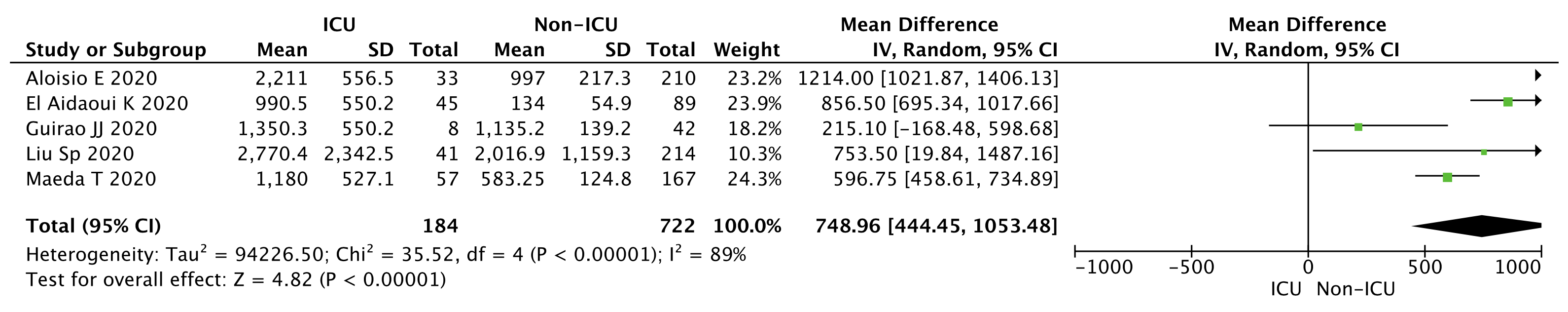 Supplementary Figure 1. Forest plot of ferritin levels in ICU vs. non-ICU group. The center of each square represents the weighted mean difference for individual trials, and the corresponding horizontal line stands for a 95% confidence interval. The diamonds represent pooled results.Supplementary Table 2. Studies included in ICU vs. non-ICU comparisonReferences:Aloisio A, Chibireva M, Serafini L, et al. A comprehensive appraisal of laboratory biochemistry tests as major predictors of COVID-19 severity. Arch Pathol Lab Med. 2020 Jul 10. doi: 10.5858/arpa.2020-0389-SA.El Aidaoui K, Haoudar A, Khalis M, et al. Predictors of Severity in Covid-19 Patients in Casablanca, Morocco. Cureus. 2020; 12(9):e10716. doi: 10.7759/cureus.10716.Guirao JJ, Cabrera CM, Jiménez N, Rincón L, Urra JM. High serum IL-6 values increase the risk of mortality and the severity of pneumonia in patients diagnosed with COVID-19. Mol Immunol. 2020; 128:64-68. doi: 10.1016/j.molimm.2020.10.006. Liu SP, Zhang Q, Wang W, et al. Hyperglycemia is a strong predictor of poor prognosis in COVID-19. Diabetes Res Clin Pract. 2020; 167:108338. doi: 10.1016/j.diabres.2020.108338. Maeda T, Obata R, Do DR, Kuno T. The association of interleukin-6 value, interleukin inhibitors, and outcomes of patients with COVID-19 in New York City. J Med Virol. 2020 Jul 28. doi: 10.1002/jmv.26365.Ferritin levels in death vs. survival groups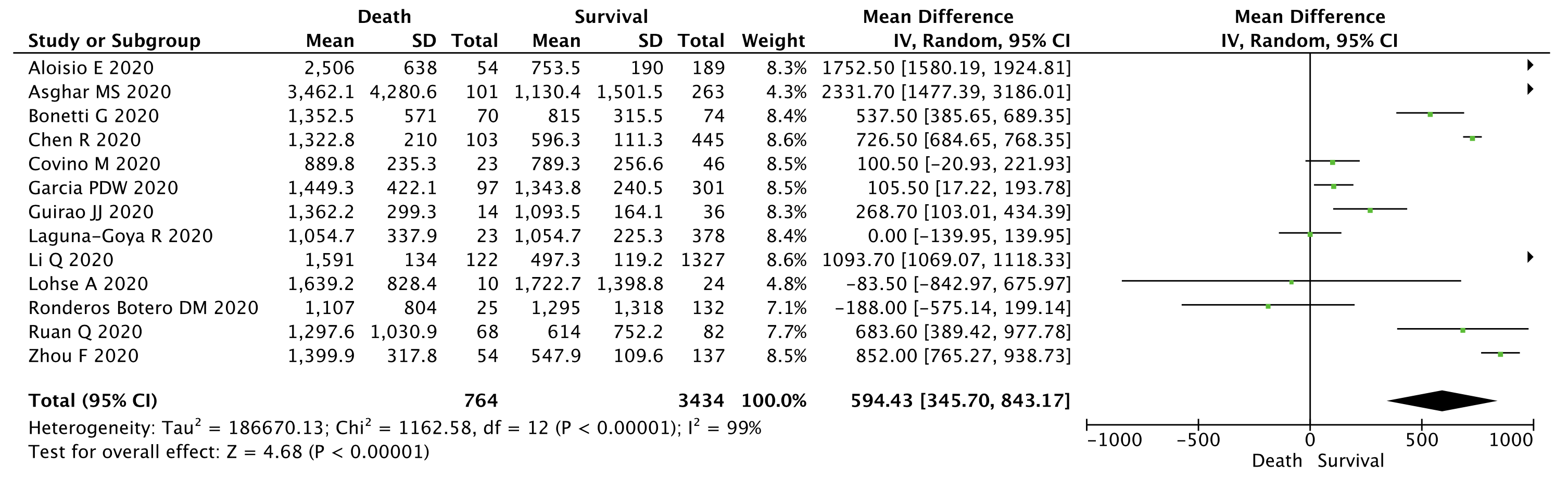 Supplementary Figure 2. Forest plot of ferritin levels in death vs. survival group. The center of each square represents the weighted mean difference for individual trials, and the corresponding horizontal line stands for a 95% confidence interval. The diamonds represent pooled results.Supplementary Table 3. Studies included in death vs. survival comparisonReferences:Aloisio A, Chibireva M, Serafini L, et al. A comprehensive appraisal of laboratory biochemistry tests as major predictors of COVID-19 severity. Arch Pathol Lab Med. 2020 Jul 10. doi: 10.5858/arpa.2020-0389-SA.Asghar MS, Kazmi SJH, Khan NA, et al. Poor Prognostic Biochemical Markers Predicting Fatalities Caused by COVID-19: A Retrospective Observational Study From a Developing Country. Cureus. 2020 Aug 5;12(8):e9575. doi: 10.7759/cureus.9575.Bonetti G, Manelli F, Patroni A, et al. Laboratory predictors of death from coronavirus disease 2019 (COVID-19) in the area of Valcamonica, Italy. Clin Chem Lab Med. 2020 Jun 25;58(7):1100-1105. doi: 10.1515/cclm-2020-0459.Chen R, Sang L, Jiang M, et al. Longitudinal hematologic and immunologic variations associated with the progression of COVID-19 patients in China. J Allergy Clin Immunol. 2020 Jul;146(1):89-100. doi: 10.1016/j.jaci.2020.05.003.Covino M, De Matteis G, Santoro M, et al. Clinical characteristics and prognostic factors in COVID-19 patients aged ≥80 years. Geriatr Gerontol Int. 2020 Jul;20(7):704-708. doi: 10.1111/ggi.13960.Garcia PDW, Fumeaux T, Guerci P, et al. Prognostic factors associated with mortality risk and disease progression in 639 critically ill patients with COVID-19 in Europe: Initial report of the international RISC-19-ICU prospective observational cohort. EClinicalMedicine. 2020 Aug;25:100449. doi: 10.1016/j.eclinm.2020.100449.Guirao JJ, Cabrera CM, Jiménez N, Rincón L, Urra JM. High serum IL-6 values increase the risk of mortality and the severity of pneumonia in patients diagnosed with COVID-19. Mol Immunol. 2020; 128:64-68. doi: 10.1016/j.molimm.2020.10.006.Laguna-Goya R, Utrero-Rico A, Talayero P, et al. IL-6-based mortality risk model for hospitalized patients with COVID-19. J Allergy Clin Immunol. 2020; 146(4):799-807.e9. doi: 10.1016/j.jaci.2020.07.009.Li Q, Zhang J, Ling Y, et al. A simple algorithm helps early identification of SARS-CoV-2 infection patients with severe progression tendency. Infection. 2020; 48(4):577-584. doi: 10.1007/s15010-020-01446-z.Lohse A, Klopfenstein T, Balblanc JC, et al. Predictive factors of mortality in patients treated with tocilizumab for acute respiratory distress syndrome related to coronavirus disease 2019 (COVID-19). Microbes Infect. 2020; 22(9):500-503. doi: 10.1016/j.micinf.2020.06.005.Ronderos Botero DM, Omar AMS, Sun HK, et al. COVID-19 in the Healthy Patient Population: Demographic and Clinical Phenotypic Characterization and Predictors of In-Hospital Outcomes. Arterioscler Thromb Vasc Biol. 2020; 40(11):2764-2775. doi: 10.1161/ATVBAHA.120.314845.Ruan Q, Yang K, Wang W, Jiang L, Song J. Correction to: Clinical predictors of mortality due to COVID-19 based on an analysis of data of 150 patients from Wuhan, China. Intensive Care Med. 2020; 46(6):1294-1297. doi: 10.1007/s00134-020-06028-z.Zhou F, Yu T, Du R, et al. Clinical course and risk factors for mortality of adult inpatients with COVID-19 in Wuhan, China: a retrospective cohort study. Lancet. 2020; 395(10229):1054-1062. doi: 10.1016/S0140-6736(20)30566-3.StudyCountryStudy designSevereSevereSevereNon-severeNon-severeNon-severeStudyCountryStudy designNo.AgeSex, maleNo.AgeSex, maleCai Q. et al. 2020 (1)ChinaRetrospective study5861.8 ± 2.939 (67.2%)24042.5 ± 4.2106 (44.2%)Chen G. et al. 2020 (2)ChinaRetrospective study1161.1 ± 2.810 (90.9%)1050.7 ± 3.87 (70.0%)Chen R. et al. 2020 (3)China Retrospective study20361 ± 13.7131 (64.5%)34567.3 ± 12.1182 (52.8%)Cugno M. et al. 2020 (4)ItalyRetrospective study14NSNS17NSNSDahan S. et al. 2020 (5)IsraelCross-sectional study10NSNS29NSNSGhweil AA. et al. 2020 (6)EgyptRetrospective study3062.6±10.120 (66.7%)3655.5 ±10.128 (77.8%)Guirao JJ. et al. 2020 (7)SpainCohort study664.5 ± 2.35(83.3%)4463.4 ± 4.536 (81.8%)Gunder R. et al. 2020 (8)TurkeyRetrospective study5062.2 ± 11.933 (66.0%)17247.7 ±16.199 (57.6%)Huang H. et al. 2020 (9)ChinaRetrospective study2161.4± 16.412 (57.1%)4341.2 ±15.725 (58.1%)Itelman E. et al. 2020 (10)IzraelRetrospective study2661 ± 1421 (80.8%)13649.2 ±21.084 (61.8%)Liu J. et al. 2020 (11)ChinaRetrospective study 1359.7 ± 10.17 (53.8%)2743.2 ±12.38 (29.6%)Liu T. et al. 2020 (12)ChinaRetrospective study6956.3 ± 1733 (47.8%)1136.5 ± 9.31 (9.1%)Popov GT. et al. 2020 (13)BulgariaRetrospective study4363.0 ± 12.833 (76.8%)9548.3 ±15.754 (56.9%)Qin C. et al. 2020 (14)ChinaRetrospective study28660.5 ± 3155 (54.2%)16652.3 ± 3.580 (48.2%)Shah Y. et al. 2020 (15)UKRetrospective study1060.5 ± 6.45 (50.0%)20 57.5 ± 3.512 (60.0%)Sun Y. et al. 2020 (16)ChinaRetrospective study1959.4 ± 13.7NS4442.3 ±20.6NSWang F. et al. 2020 (17)ChinaRetrospective study3561.3 ± 12.2NS3052.2 ±12.4NSXu X. et al. 2020 (18)ChinaRetrospective study4163.2 ± 14.515 (31.9%)4752.5 ±14.621 (44.7%)Xu Y. et al. 2020 (19)ChinaRetrospective multi-center case series2567.8 ± 6.113 (52.0%)4448.5 ± 6.922 (50.0%)Zeng Z. et al. 2020 (20)ChinaRetrospective study22462.7 ± 4.8121 (54.0%)9358.1 ± 3.841 (44.1%)StudyCountryStudy designICU groupICU groupICU groupNon-ICU groupNon-ICU groupNon-ICU groupStudyCountryStudy designNo.AgeSex, maleNo.AgeSex, maleAloisio E. et al. 2020 (1)ItalyRetrospective study4763.8 ± 3.741 (87.2%)38067 ± 4.5252 (66.3%)El Aidaoui K. et al. 2020 (2)MarrocoRetrospective observational study4564.8 ± 4.935 (77.9%)8942.3 ± 7.838 (42.7%)Guirao JJ. Et al. 2020 (3)SpainCohort study862.1 ± 2.87 (87.5%)4263.8 ± 1.834 (80.9%)Liu Sp et al. 2020 (4)ChinaRetrospective study4163 ± 1528 (71.8%)21461 ± 11.3108 (50.9%)Maeda T. et al. 2020 (5)USARetrospective study5767 ± 5.231 (54.4%)16764.5 ± 4.396 (57.5%)StudyCountryStudy designDeath groupDeath groupDeath groupSurvival groupSurvival groupSurvival groupStudyCountryStudy designNo.AgeSex, maleNo.AgeSex, maleAloisio E. et al. 2020 (1)ItalyRetrospective study8973.3 ± 2.270 (78.7%)33858.3 ± 3.5223 (65.9%)Asghar MS. et al. 2020PakistanRetrospective observational multicenter study10161.0 ± 11.666 (65.3%)26349.3 ±16.166 (25.1%)Bonetti G. et al. 2020ItalyCohort study7076.1 ± 5.745 (64.3%)7462.5 ± 3.351 (68.9%)Chen R. et al. 2020ChinaRetrospective study10366.9 ± 12.169 (67.0%)44553.5 ±13.9244 (54.8%)Covino M. et al. 2020ItalySingle-center retrospective observational study2384.8 ± 0.812 (52.2%)4684.5 ± 2.325 (54.3%)Garcia PDW. et al. 2020Multi-countryProspective observational cohort study9770.5 ± 2.769 (71.1%)30162 ± 2.7231 (76.7%)Guirao JJ. et al. 2020SpainCohort study1469.0 ± 3.111 (78.6%)3661.4 ± 1.730 (83.3%)Laguna-Goya R. et al. 2020SpainProspective cohort study3664.8 ± 4.325 (69.4%)46551.5 ± 2.3292 (62.9%)Li Q. et al. 2020ChinaRetrospective study2667.3 ± 3.820 (76.9%)29649.3 ± 4.5147 (49.8%)Lohse et al. 2020FranceRetrospective study1080 ± 10.1NS2473.1 ±11.1NSRonderos Botero DM. et al. 2020USARetrospective study2562.4±12.720 (80.0%)13250.6±17.189 (67.4%)Ruan Q. et al. 2020ChinaRetrospective study6857.5 ± 19.049 (72.1%)8256.2 ±10.753 (64.6%)Zhou F. et al. 2020ChinaRetrospective multicenter cohort study5469.3 ± 3.838 (70.4%)13751.8 ± 2.281 (59.1%)